5. STÁTNÍ ROZPOČTOVÉ VÝDAJE NA VÝZKUM A VÝVOJ (GBARD) – PŘÍLOHA 25. GOVERNMENT BUDGET APPROPRIATIONS FOR R&D (GBARD) – ANNEX 2Internetové odkazy na meta-data, datové zdroje a ostatní důležité zdrojeInternet links on meta-data, data sources and other important sources1. Meta-data úlohy GBARD – zdroj Eurostat (EN)/ GBARD meta-data – Eurostat (EN)Adresa/ Link:http://ec.europa.eu/eurostat/cache/metadata/en/gba_esms.htm2. Datový zdroj (Eurostat) (EN)/ Data source (Eurostat) (EN)Adresa/ Link: https://ec.europa.eu/eurostat/web/science-technology-innovation/overview3. Datový zdroj – OECD (EN)/ Data source – OECD (EN)Adresa/ Link: https://data.oecd.org/innovation-and-technology.htm#profile-Research%20and%20development%20%28R&D%29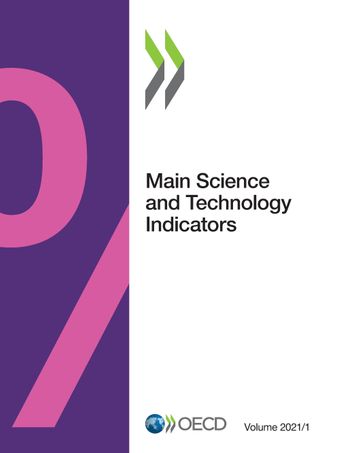 4. Publikace/ Publication: OECD Science, Technology and Industry Scoreboard (EN)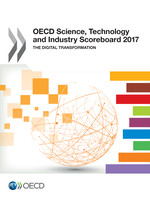 http://www.oecd.org/sti/scoreboard.htm5. Státní rozpočet ČR – prostředky na výzkum a vývoj (CZ) / State budget of the Czech Republic – Expenditures on Research and Development (EN)Adresa/ Link: https://www.vyzkum.cz/FrontClanek.aspx?idsekce=15532 6. Veřejně přístupná databáze CEA, CEP, CEZ (CZ)/ Public free-access database CEA, CEP and CEZ (EN)Adresa/ Link: https://www.rvvi.cz/ 